Конспект НОД по художественной литературе в старшей группе "Чтение "Сказки о весне "Дарьи Хохловой"Цель: Познакомить детей с произведение Дарьи Хохловой «Сказка о весне», закрепить у детей знания о признаках весны, формировать у детей бережное отношение к природе, закрепить знания детей о правилах поведения в природе.Задачи:1. Учить детей внимательно слушать отрывки из произведения.2. Уточнить и обобщить представления детей о характерных признаках весны, расширить знания детей о весне, обогатить и активизировать словарь по теме;3. Развивать слуховое внимание, связную речь; умение замечать меткие сравнения;4. Закрепить знание времени года, названия месяцев;5.Формировать бережное отношение к природе, знания детей о правилах поведения в природе;6. Развивать внимательность и наблюдательность, мелкую и общую моторику, коммуникативные навыки и творческие способности;7. Побуждаем к речевому творчеству;8. Вызвать у детей радость от проделанной деятельности.Материал к занятию:1. Презентация;2. Лужи и цветы из картона3. Игра «Капельки»4. Картинки - раскраски для коллажаПредварительная работа:1. наблюдения в природе;2. чтение отрывка Сказки о весне;3. рассматривание картин и иллюстраций о весне;1. Организационный моментВ: Ребята, посмотрите, сколько к нам сегодня пришло гостей. Давайте с ними поздороваемся.Д: Здравствуйте!В: А как ещё можно поздороваться?Д: Доброе утро! Добрый день! Добрый вечер!В: А чтобы и день был добрый, давайте встанем в круг и передадим друг другу улыбку. Я улыбнусь Мише, Миша улыбнётся Вероники и так далее, пока улыбка не вернётся ко мне обратно.В: Вот улыбка и вернулась ко мне (дети видят на полу голубые следы-лужицы). Ой ребята смотрите тут лужицы. Куда же они нас приведут?В:Мы идем во лесок, будь внимателен дружок (ходьба)Впереди ручеек, перейти – вот мосток (на носочках)Пробирайся осторожно, промочить здесь ноги можно (высоко поднимают ноги)Мы попрыгаем немножко по извилистой дорожке (прыжки по дорожки)2. Беседа по вопросам (с помощью презентации)В: Ребята посмотрите, куда привели нас лужи?Д:В: Ребята, вы узнали из какой сказки эта картинка?Д:…В: Кто помнит названия сказки и автора?Д:…В:Да ребята, это матушка природа.В: Сколько дочерей была у матушки природы?Д:…В: Молодцы. Назовите самую младшую дочь матушки природы?Д: ..В: Все верно, это была весна. А какая она?Д:…В: Да – Весна – была очень хрупкой нежной девочкой. Ее платье и туфли были сделаны из молодых побегов, листочков и почек.В: Кто помнит, как звали сестру постарше?Д: ЛетоВ: А какой цвет любило лето?Д: зеленыйВ: А как звали следующую сестру, ну, после лета?Д: ОсеньВ: Да, осень была взрослой, она носила красивые разноцветные костюмы, в которых сочетались всевозможные цвета и украшала голову венком из осенних цветов.В: А самой старшей сестрой была?Д: ЗимаВ: В какие наряды любила одеваться Зима?Д:В: Вспомним отрывок с нашей сказкиПрошло три месяца и настала пора дежурить Лету. Но тут все увидели, что это просто невозможно. На деревьях нет листочков, которые можно было бы покрасить в зеленый цвет, на земле нет травы и нет цветов, которые можно было бы распустить. Бабочки и другие насекомые, которые должны опылять цветы, чтобы их становилось все больше и больше спят, птицы не вернулись с юга, а на реках и озерах по-прежнему лед. Нет ничего, кроме белого снега, инея и льда. Лето не может вступить в свои права.В: А давайте представим, что мы писатели и придумаем свое продолжение сказки? Слушаем детей…В: А теперь ребята закрывайте глазки, представьте себе свою весну, какая она? (Воспитатель одевает венок и превращается в весну)В: Вот вы меня и превратили в Весну, давайте поиграем, покружились в капельки превратились3. Физ. МинуткаСолнце стало пригревать Стали капельки стучатьКапля раз, капля дваКапля триПобежали ручейкиИх попробуй догони!!!4. Чтение отрывка «сказки о весне» Дарьи. ХохловойВ: А хотите узнать, что было в сказке на самом деле? Присаживайтесь, я вам расскажу…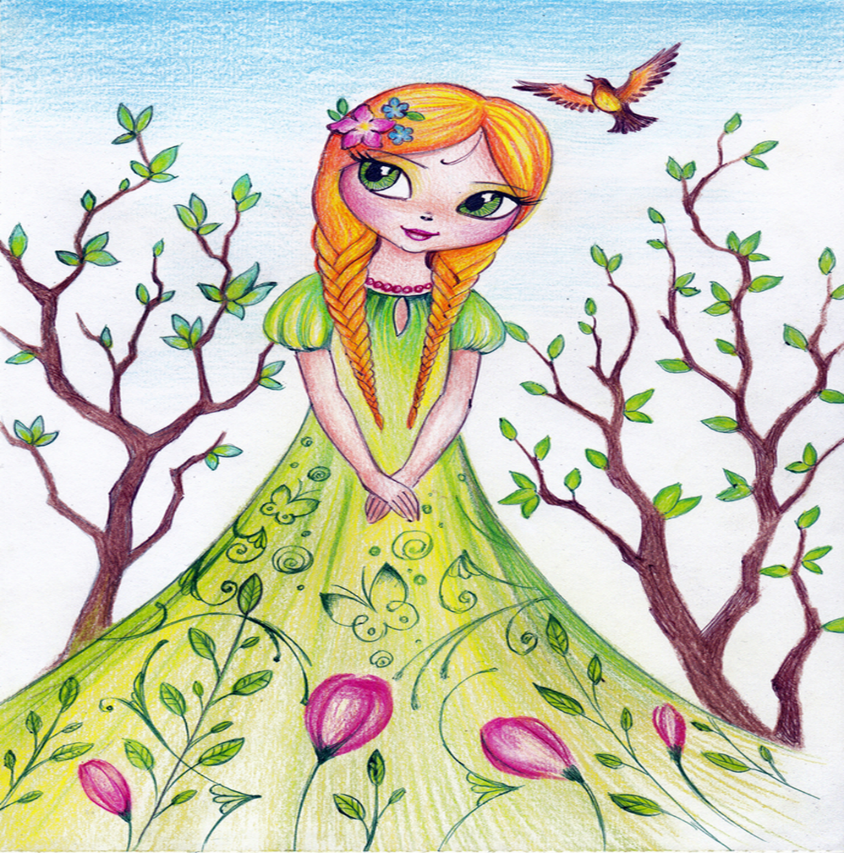 И тогда сестры Лето, Осень и Зима позвали на помощь матушку Природу. Они попросили ее, чтобы она сделала листочки на деревьях, растопила снег и лед, позвала птиц домой, разбудила животных и других обитателей леса, выпустила травку из земли и разогрела посильнее солнце. Но матушка Природа сказала: «А почему вы обращаетесь за помощью ко мне? У вас ведь есть сестра Весна». «Так она ведь еще совсем маленькая и ничего не умеет делать. Как такая крошка сможет все расставить по своим местам?» - спросили сестры. Но матушка Природа предложила им не задавать вопросы, а просто передать Весне дежурство, и они сами все увидят. И сестры увидели. Весна сначала растопила снег и лед. Зазвенела капель, побежали ручьи, прилетели грачи, ласточки и другие птицы. На деревьях и кустах набухли почки, из земли стали пробиваться зеленые ростки, появились подснежники, расцвели сады. Воздух прогрелся и стало тепло и радостно. Везде летают бабочки. У птиц появились птенцы. Все проснулось и ожило.Тут старшие сестры поняли, как были не справедливы по отношению к младшей сестре и не оценили ее способности и таланты.  Хоть и маленькая она, Весна, да удаленькая.5. Заключительный этапВ: Ребята, ваши варианты были очень близкиВ: Ребята, скажите важен ли каждый сезон года или нет?Д:..В: А как вы понимаете слова «Маленькая да удаленькая»?Д:В: Вам понравилась сказка?Д: даВ: А давайте тогда с вами раскрасим иллюстрации к сказки и соберем коллаж и вы сами сможете родителям рассказать эту сказку!